Publicado en Málaga el 05/03/2021 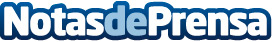 Los bralettes y tops de Gisela Intimates serán las estrellas de la moda primaveralLas tendencias de la temporada primavera-verano de este año apuntan de nuevo al bralette como una de las prendas preferidas de las mujeres que buscan un ‘outfit’ a la última, según apuntan los expertos de Gisela Intimates, una firma líder en el sector de la lencería de primera calidadDatos de contacto:Gisela Intimates951 55 55 10Nota de prensa publicada en: https://www.notasdeprensa.es/los-bralettes-y-tops-de-gisela-intimates-seran Categorias: Nacional Moda Sociedad Consumo http://www.notasdeprensa.es